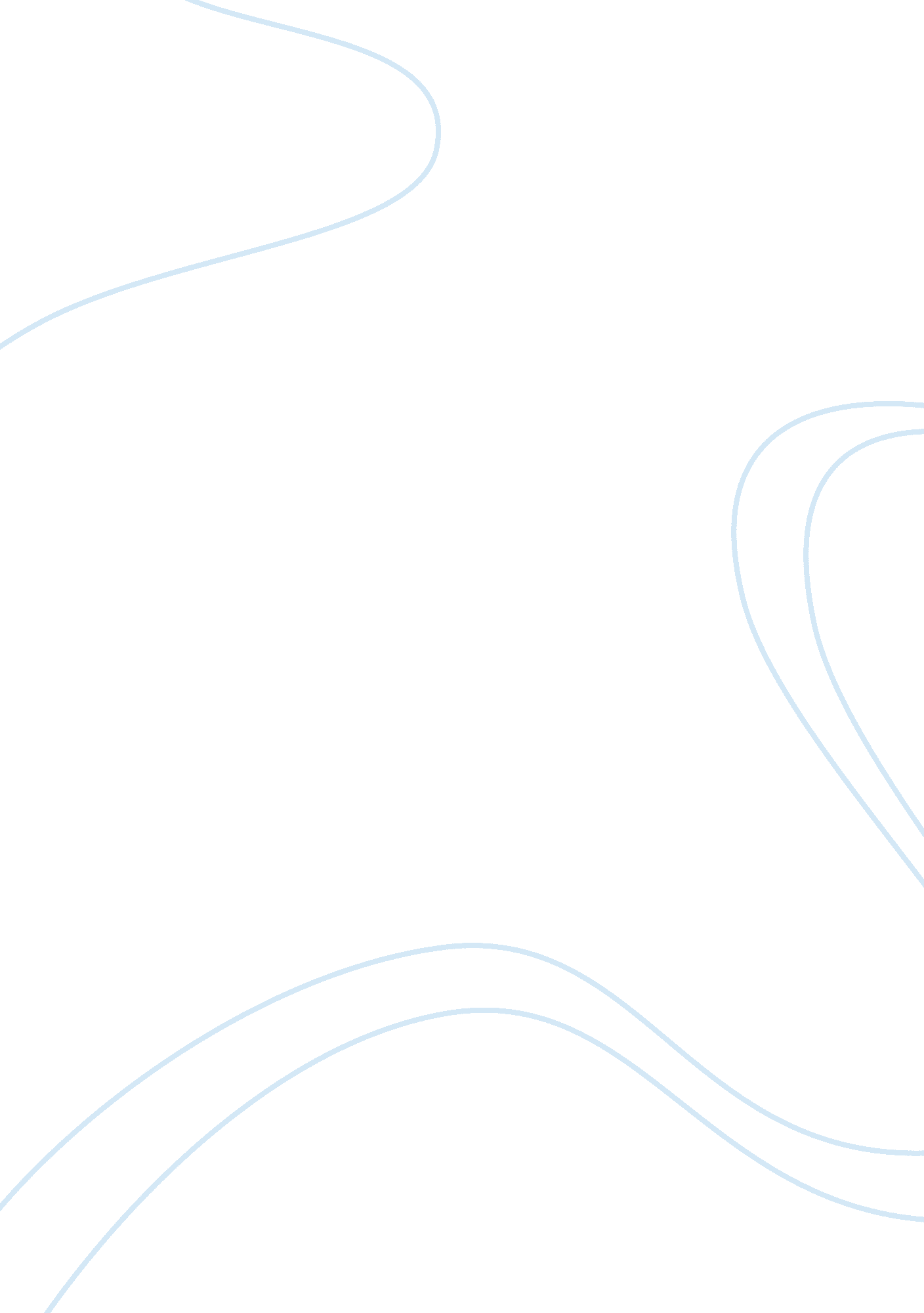 College for meBusiness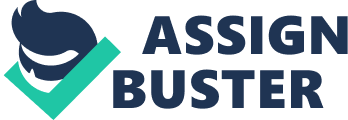 CAs the days go by, new available jobs are open that do not necessarily require upper-level education. In other words, jobs that do not need a college degree of some sort, will not get you very far in life. There are educational, societal, religious , and political benefits when it comes to having an upper-level education. On the contrary, not all college degrees are used (depending on your career). Now unless you are as outgoing and brave like Kim Kardashian, choosing her type of career is not something you should depend on. Why be Kim Kardashian, when you could be like Rob Kardashian, who graduated from University of Southern California. He used his college degree to get his business to started on his own sock line, “ Arthur George.” He will have the benefit of always have his college degree to fall back on, just in case his sock line goes down. We recently interviewed a college dropout and asked her about what her opinions were about towards college and its benefits. She then answered saying, “ College is for everyone, I just didn’t know how to manage my time and that made mefeel very stressed. High school is training wheels for college, and that’s why it’s important to learn to be independent.” This implies that we as students should learn to appreciate the opportunities given to us now, and use them wisely. Furthermore, many celebrities have college degrees. This shows that they don’t just rely on their acting or singing talents to be successful, but on their knowledge as well. Celebrities such as Eva Longoria and Oprah Winfrey; both attended universities, thus making them more likely to stay successful in their future. Many high school athletes say that their physical abilities will get them through life, but will it really? Do you want to end up like Stanley Doughty who trusted his recruiter, but when he experienced an injury, he was gone from the team? Why not be like Michael Jordan, that besides his shoeline and athletic career, he has a degree in geography to fall back on. Furthermore, it is all up to you to make the right choice. If you want to take the risk in having a simple job, make sure to have some sort of back-up. But if you choose to get a college education, use it for your own advantage, and earn that successful career path. 